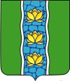 АДМИНИСТРАЦИЯ КУВШИНОВСКОГО РАЙОНАПОСТАНОВЛЕНИЕО внесении изменений в постановление администрации Кувшиновского района от 29.06.2020 № 217 «Об утверждении Правил определения размера вреда, причиняемого тяжеловесными транспортными средствами при движении по автомобильным дорогам местного значения Кувшиновского района и Показателей размера вреда, причиняемого тяжеловесными транспортными средствами при движении по автомобильным дорогам местногозначения Кувшиновского района»В соответствии с Федеральным законом от 6 октября 2003 № 131-ФЗ                        «Об общих принципах организации местного самоуправления в Российской Федерации», Федеральным законом от 08.11.2007 № 257-ФЗ «Об автомобильных дорогах и о дорожной деятельности в Российской Федерации и о внесении изменений в отдельные законодательные акты Российской Федерации», постановлением Правительства Российской Федерации от 31.01.2020 № 67                  «Об утверждении правил возмещения вреда, причиняемого тяжеловесными транспортными средствами, об изменении и признании утратившими силу некоторых актов Правительства Российской Федерации», ПОСТАНОВЛЯЮ:1. Пункт 1 постановления считать утратившим силу.2. Постановление вступает в силу со дня подписания и подлежит размещению на официальном сайте администрации Кувшиновского района в сети «Интернет».3. Контроль за исполнением настоящего постановления возложить на первого заместителя главы администрации Кувшиновского района.Глава Кувшиновского района				                А.С. Никифорова14.04.2023 г.№186г. Кувшиново